Муниципальное бюджетное общеобразовательное учреждение                          «Средняя общеобразовательная школа №2»                                                           г. Мичуринск Тамбовская области7 классУчитель: Е.В.АнтиповаГордиться славою своих предков                                                                      не только можно, но и должно;                                                                          не уважать оной есть постыдное                                                                                                       малодушие.А.С.ПушкинЦель урока: Познакомить учащихся с жизнью старшего поколения на материале исследований самих детей.Задачи урока: Формировать умения выполнять аналитический обзор жизни старшего поколения, используя полученные при исследовании статистические данные.Развитие интереса к истории своей семьи, семейным традициям, родословной.Воспитание чувства любви к своей семье и гордости за нее, чувства уважения к родителям.Развитие любознательности, воображения, мышления, речи и творческих способностей учащихся.Оборудование: Экран, проектор, выставка, яблоки.!!!!!!!!Под звуки  лирической  музыки учитель читает стихотворение:Если спросит сын иль дочка: «Кем мой прадед был, скажи?» Рассказать ведь им придется, Лучше четко, от души.И не мямлить, и не мяться,Мол, не помню, хоть убей!Вот поэтому займемсяРодословною своей!Ведь не дань капризной моде –Предков знать за 300 лет. Нет без прошлого сегодня, Без него и завтра нет.                                        Жаль того нам, кто не помнитЖизни предка своего.вы свои копали корни –Накопали кой-чего.Пусть истории семейнойНе написаны тома.Научу я вас гордитьсяТем, чем дорожит семья.Учитель: исходя из слов стихотворения, как вы думаете, о чем сегодня пойдет речь?Ученики: о семье.Учитель:  Нет человека, который бы появился на свет сам по себе, у каждого есть родители. У них, в свою очередь, тоже есть родители. Часто люди не знают своих предков дальше бабушек и дедушек, однако все мы являемся плодами нашего родословия, и поэтому не только интересно, но и важно понять наши корни.Откуда вы появились? Кто те люди, которые составляли вашу семью на протяжении последних ста лет? Где они жили и что делали? Какие у них были семьи - большие или маленькие? Как они выглядели? Похожи ли вы на них? Говорили ли они на том же языке, что и вы?Исследования доказывают, что отдаленные предки влияют на физическое развитие детей. Выяснилось, каждое поколение вносит свой вклад в развитие ребенка, причем наиболее сильно воздействует пятые-деды и бабки прабабок. Ни одна жизнь рожденного ранее не пропадает бесследно.И поэтому, как вы уже поняли тема нашего урока: «Род, родословная». Открываем тетрадки и записываем тему урока.Цель урока: воспитывать уважительное отношение  к своим родителям, дедушкам, бабушкам, развивать творчество учащихся; расширять знания о прошлом семьи; формировать культурные традиции в общении между детьми и взрослыми.Учитель:  как вы думаете, откуда произошло слово родословная?Ученики: от слова род.Учитель:  правильно. А что такое род?Ученики: семья.Учитель:  правильно. Род – это ряд поколений, происходящих от одного предка. Синонимами слова « потомство», является порода, родня, родственники. Поэтому родство бывает:кровное родовое - по общему предку,свойственное (сватовство)- по брачным союзам,духовное (крестные, кумовья)- по восприятию от купелиРазличают родство по мужскому и женскому колену.Дети, происходящие от одних и тех же родителей, называется единокровными. Дети, родившиеся от одной матери, но от разных отцов – единоутробными.Во многих семьях не поддерживают отношений далее, чем с двоюродными братьями и сестрами, считая остальных родственников «седьмой водой на киселе». Готовясь к сегодняшнему уроку вы побывали историками, репортерами, художниками и даже поэтами и писателями. Одним из вариантов домашнего задания было написание сочинения о своих родных. Кто хочет рассказать о своих родных?(Ученики, 3 человека, читают отрывки из сочинений, ПРОВЕРИТЬ!!! )Запечатлеть своих предков можно с помощью генеалогического древа. Существует много вариантов генеалогического древа, но принцип везде один и тот же.                                                     Потомки                                 ПОКОЛЕНИЕ	                        ПОКОЛЕНИЕ 	 СЕМЬЯ РОД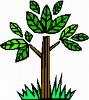                                                                 	ПРЕДКИ              - Ваши предки, ваши корни - ваша родословная. Родители и вы - часть, причем верхняя часть, чудесного родословного древа. В дальнейшем вы станете родоначальниками новых ветвей, и внуки будут гордиться такими предками, как вы. Человек рождается на свет, растет, задумывается: «Кто я? Откуда мои корни?»  Вторым  домашним заданием было создание генеалогического древа своей семьи. На нашей выставке, видно, что у многих древо состоит  не более, чем из 15 листочков.  А вот раньше на Руси  одной из традиций в русских семьях была традиция узнавать о своих предках, составлять свою родословную - генеалогическое дерево. Эта традиция возвращается в наши с вами семьи. Как нет одинаковых отпечатков пальцев, так нет и одинаковых семейств. К тому же миллионы из них не составляют своих родословных и не знают своих предков. Исключением был Александр  Сергеевич  Пушкин, у которого 5000 исторических имен на древе.     УЧЕНИК:  Два чувства дивны близки нам,В них обретает сердце пищу:Любовь к родному пепелищу,Любовь к отеческим гробам.На них основано от века,По воле бога самого,Самостоянье  человека,Залог величия его. Эти строки когда – то  написал Александр Сергеевич Пушкин, он гордился, что может проследить историю своего рода на шестьсот  лет назад. Его предок по отцовской линии служил еще киевскому князю.                                                             А предок по материнской линии - Абрам Петрович Ганнибал - был африканцем. Ещё мальчиком он случайно попал в Россию и стал любимцем Петра Первого. Генеалогическое древо А.С.Пушкина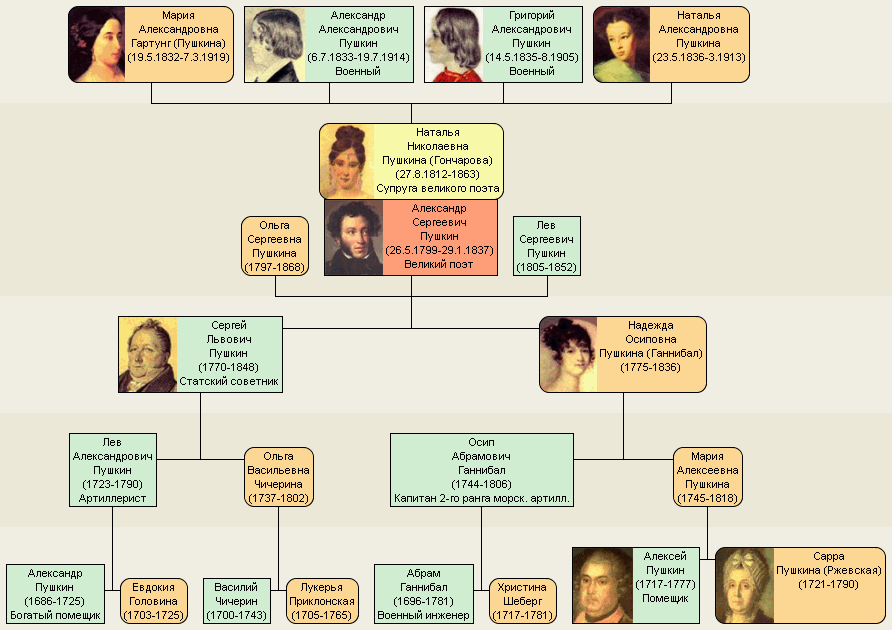  Третьим вариантом домашнего задания было создание проекта ваших родных.  (Проекты учащихся 2 -3).Учитель: В каждой знаменитой семье был свой герб. Герб был и семье Пушкиных.                          Герб семьи Пушкиных.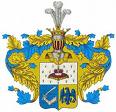            «Герб представляет собой рыцарский щит. В верхней половине на горностаевом меху, на бархатной подушке — княжеская шапка. Это знак того, что предок Пушкиных воевал под знаменем Александра Невского. В нижней части герба на одном поле — рука в серебряных латах, сжимающая меч, на другом — орел с распростертыми крыльями, держащий в когтях меч и державу».Некоторые ученики тоже попытались создать герб своей семьи. На нашей выставке также представлены гербы наших учеников. (Предоставить слово 2 – 3  ученикам)УЧИТЕЛЬ: издавна на Руси о прочности семьи и рода народ придумывал поговорки и пословицы. У вас на партах есть конверты, в них слова из поговорок, вам необходимо из набора слов создать поговорки и записать в тетради.Гость на пороге – счастье в доме.Дом без хозяйки - сиротка.Яблоко от яблони не далеко падает.Чем богаты,  тем и рады.В гостях хорошо, а дома лучше.1. На что и клад, коли в семье лад. 
2. В семье и каша гуще.
3. Вся семья вместе, так и душа на месте. 
4. Яблоко от яблони недалеко падает.
5. Согласную семью и горе не берёт. 
6. В семье любовь да совет, так и нужды нет. 
7. Семья – печка, как холодно, все к ней собираются. 
8. Дружная семья и землю превращает в золото.УЧИТЕЛЬ: а пока ученики заняты,  мы займем наших гостей.а) брат жены (шурин);б) сестра мужа (золовка);в) отец жены (свекор);г) дочь брата или сестры (племянница);д) брат мужа (деверь);е) мама жены (теща).УЧИТЕЛЬ: какие пословицы у вас получились? О чем они говорят?Отгадайте кроссворд:1.  Сын моей матери.2. Мой родитель.3. Брат отца или матери.4. Мой наследник.5. Сестра мамы или папы.     Итог урока:           - Семья - это продолжение вашего рода. Начало его, как мы выяснили, уходит в далекое прошлое. В нем, в прошлом, лица близких и дорогих вашей семье людей. Они подарили жизнь вашим родителям и, благодаря судьбе, ваши родители смогли встретить друг друга. Ваши предки подарили жизнь вашим бабушкам и дедушкам, прабабушкам и прадедушкам. Пусть каждый из нас помнит о своих родных, хранит историю своей семьи, и эта память станет незримой ниточкой, связывающей день прошлый и день сегодняшний.   Наш урок хочется закончить словами  А. Ахматовой:«Нам есть чем гордиться и есть что беречь»                           Анна Ахматова. - Так будем же гордиться своими предками и будем беречь память о них в своих сердцах, чтобы пронести ее через всю жизнь и передать своим детям и внукам.Теперь я знаю: вечно можно жить.Пусть не всегда в одном и том же теле,Но  всё же  смело вам могу я заявить: В  потомках  можно жить на самом деле!Один пусть жил давно, другой – недавно,Но все они за годом год, день ото дняСвоей рукой историю творили, Историю семьи писали для меня.Теперь я знаю их, теперь я не потерян, И в памяти своей храню их имена,      И знать, пусть не дано,  какой нам век  отмерян,                Но помнить будут нас в другие времена.	Домашнее задание:Записать слова, обозначающие степень родства.